Voici la 2e partie du tutoriel Jimdo. Cette partie est encore à rédiger. Vous recevrez donc sous peu un document complet et révisé autant coté du contenu  que du coté orthographique. Lyne Henry---------------------------------------------------------------------------------------------------------------------Cette seconde partie de la formation Jimdo porte sur l’intégration de contenu à savoir : Ajout de documentstexte avec imagevidéo provenant de Youtube sonÀ venir Vous voyez l’impact sur votre site. Maintenant, portez attention à la flèche ci-dessus. On vous demande si vous souhaitez enregistrer les modifications autrement dit, voulez-vous que ce design  devienne le visuel de votre site? Cliquez sur oui ou sur non.Créer du contenuUne fois le ménage de votre page complété, il restera ceci : 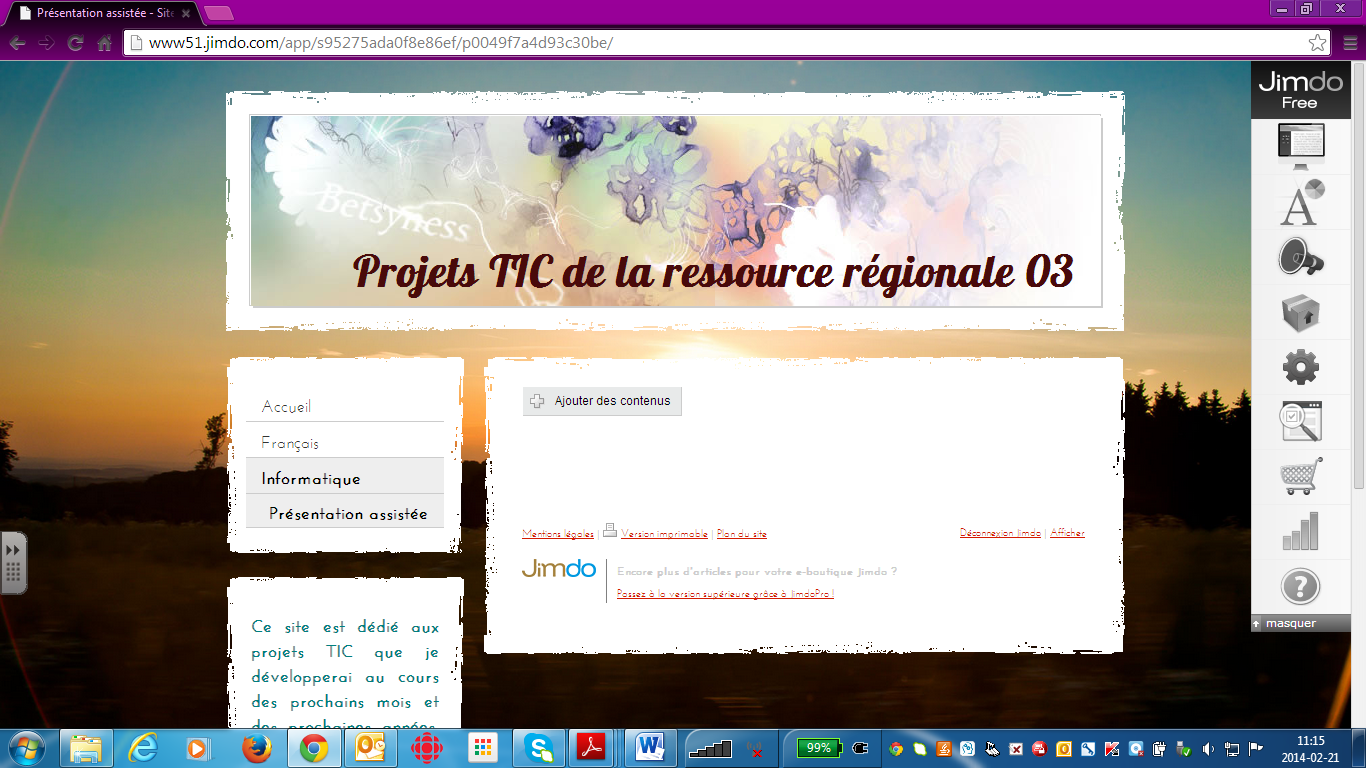 Appuyez sur le + Ajouter des contenus, vous obtiendrez ceci : 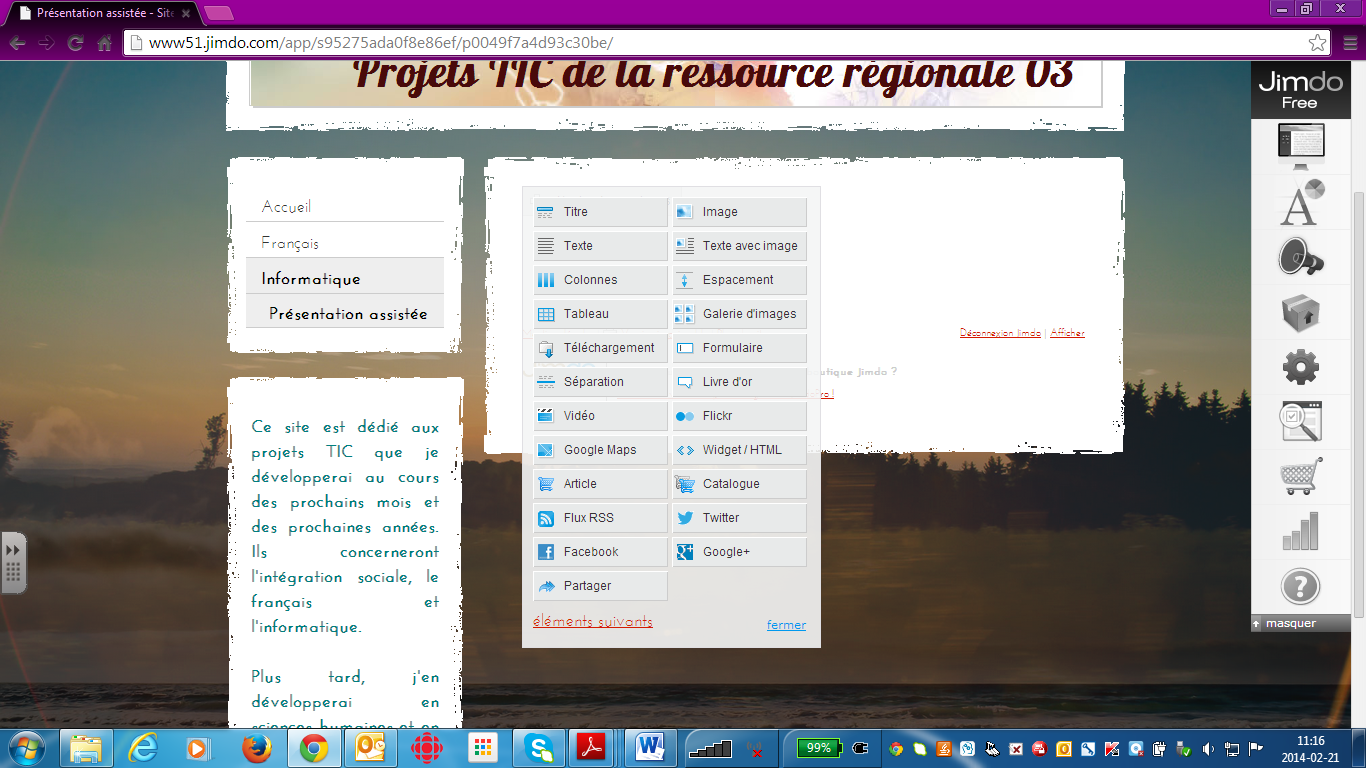 Ce sont les types de contenu que vous pouvez ajouter; les plus utilisés sont : titre, image, texte,  texte avec image, galeries d’images, téléchargement et vidéo. Je vais débuter par les moins utilisés pour terminer avec ceux que vous utiliserez régulièrement.7.1 Le bouton « partage » vous permet de choisir les réseaux sociaux avec lesquels vous êtes prêts à partager du contenu : 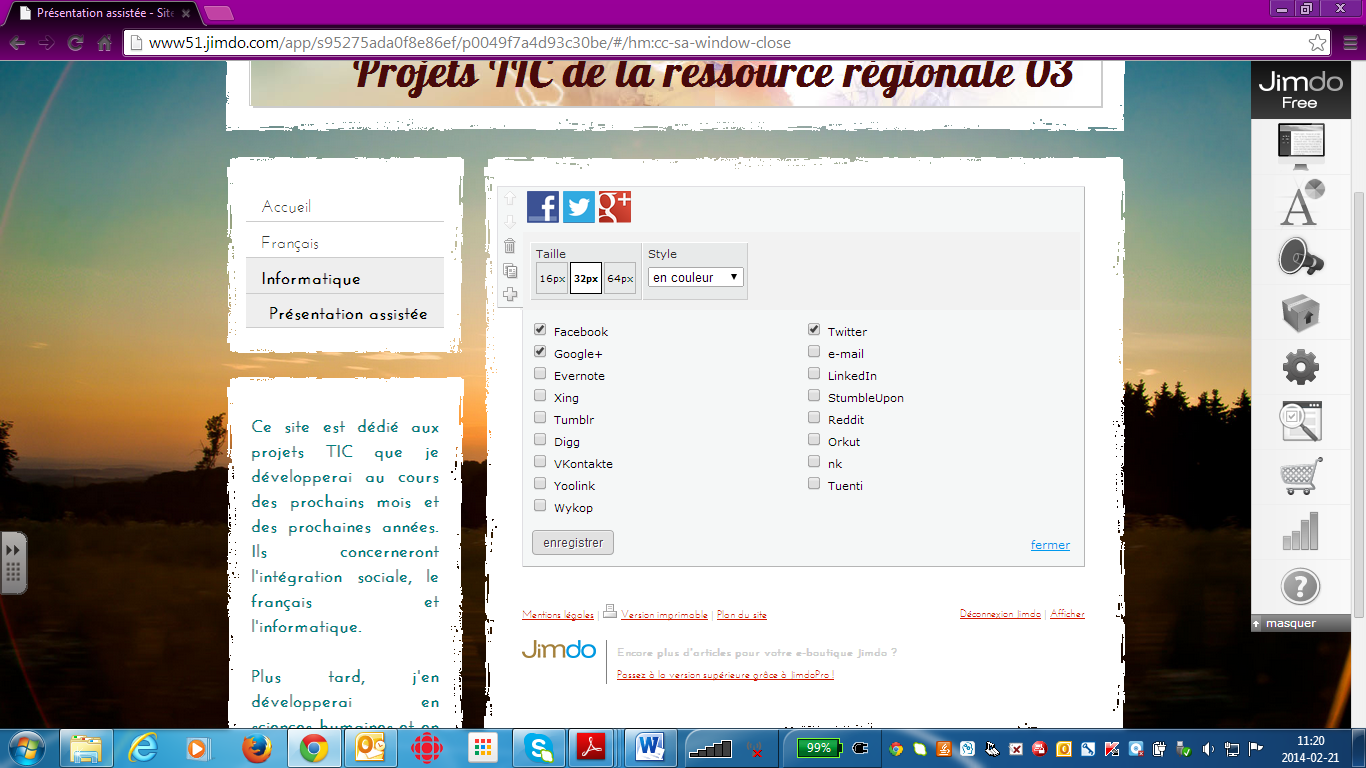 7.1.1 Les boutons « Facebook, Twitter, Google+ vous permettent de diffuser des contenu sur ces réseaux sociaux. Voici un exemple avec Google + : 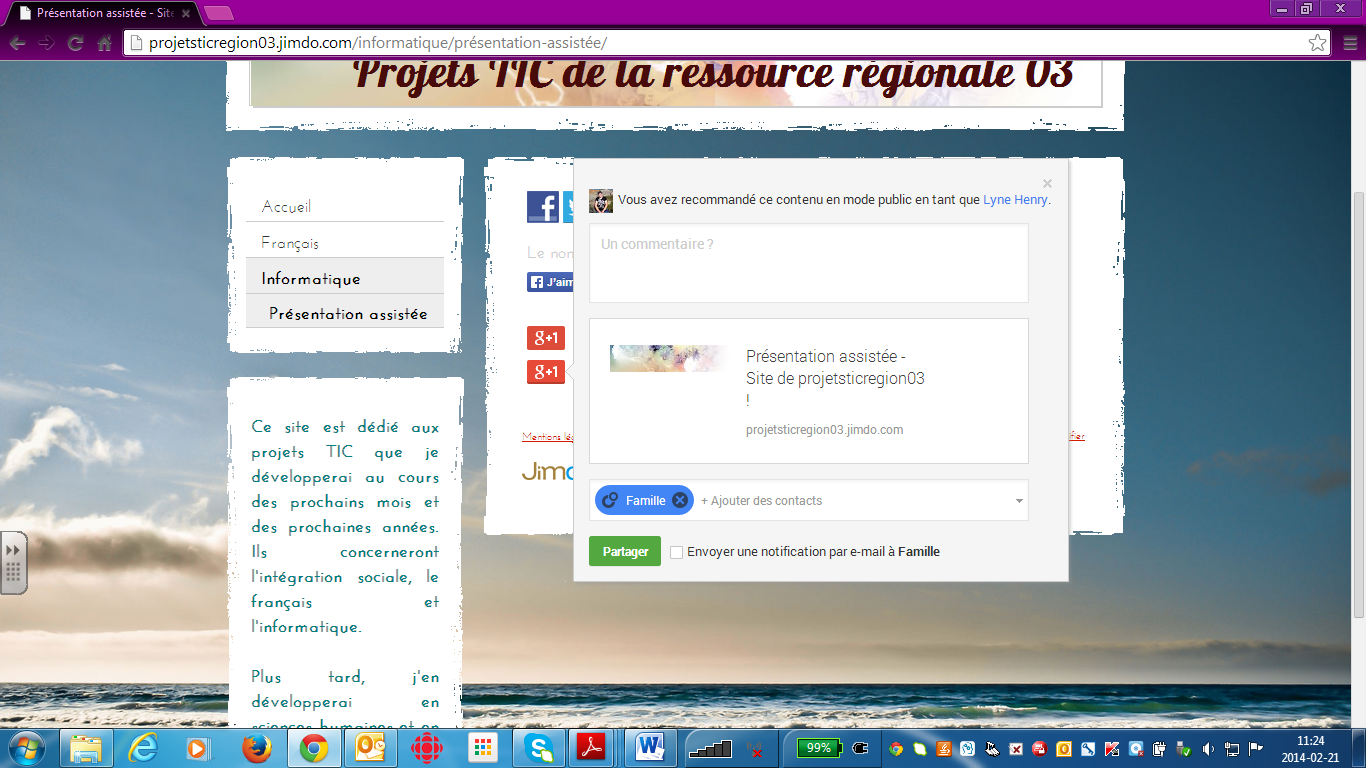 7.2  Le bouton « Tableau » vous permet d’insérer un tableau dans votre page web, comment faire? 7.2.1Cliquez sur  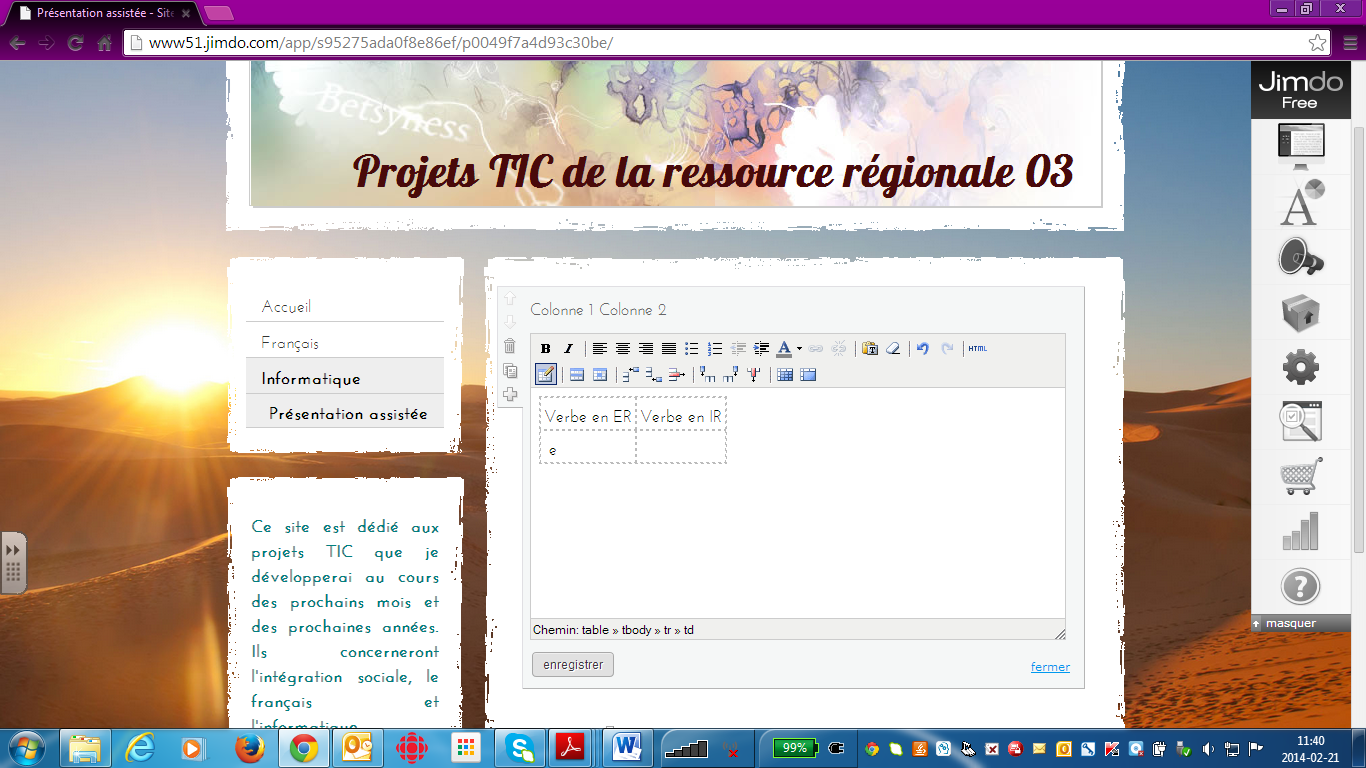 Vous aurez 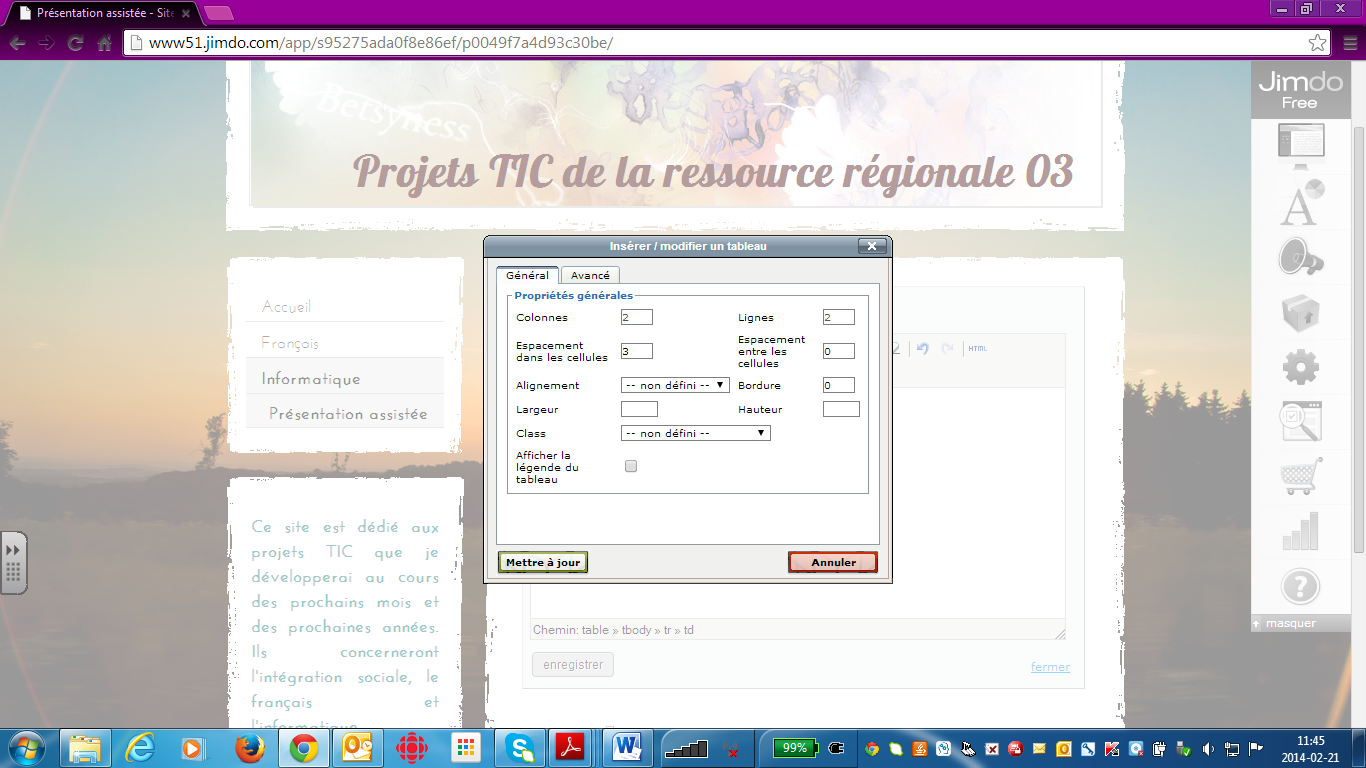 Choisissez le nombre de colonnes et de lignes que contiendra votre tableauChoisissez l’alignement du tableau, cliquez sur la flèche inversée, à la droite du  SoleilDéterminez si vous souhaitez voir une bordure ou pas. Elle est à 0,  il suffit de modifier ce chiffre pour voir la bordure.Cliquez sur l’onglet « Avancé »  Concentrons-nous sur : sens de la lecture, couleur de bordure et couleur de fond. Vous cliquez sur les flèches inversées de chacun de ces items et vous faites vos choix. La case style se complète automatiquement. Appuyez sur « Mettre à jour » une fois vos choix complétés.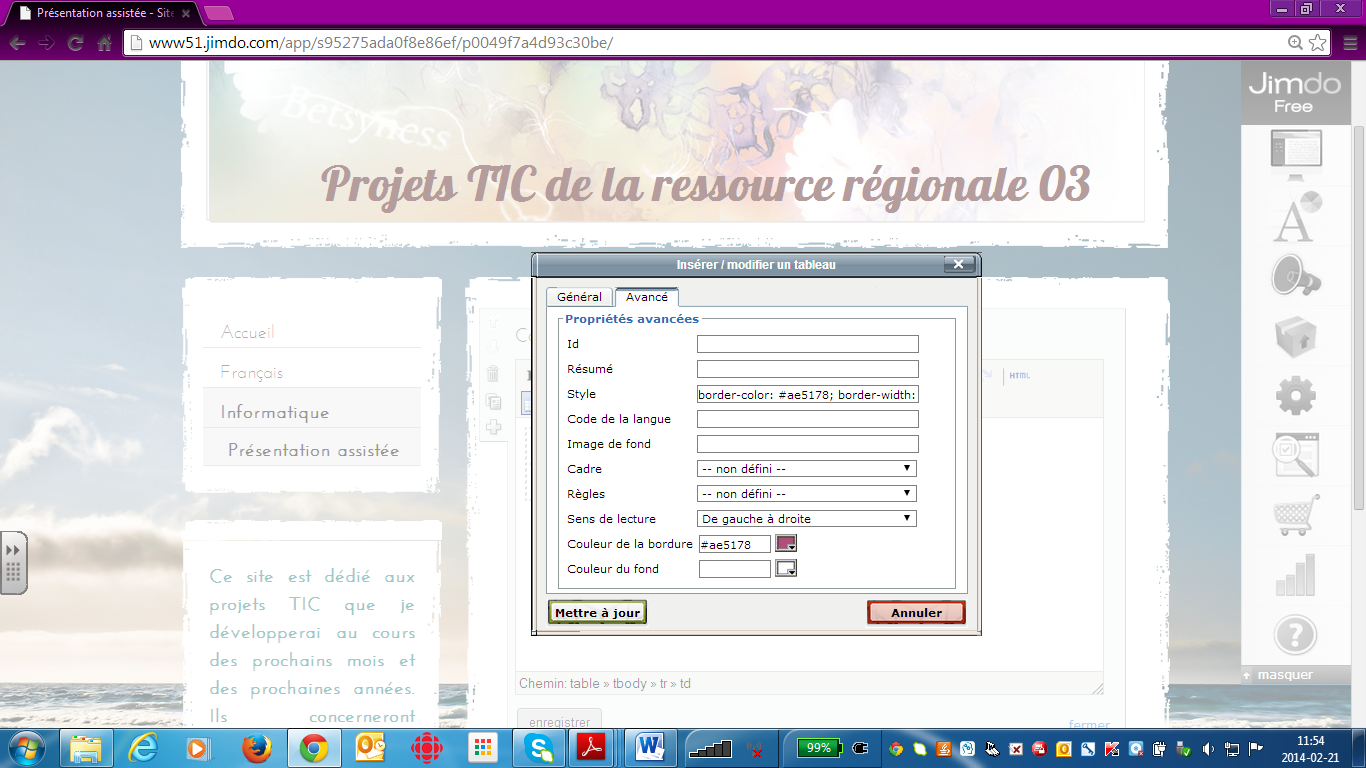 Les propriétés de la ligne : Appuyez sur   et ensuite sur les flèches inversées pour effectuer vos choix  Appuyez sur « Mettre à jour »une fois terminé.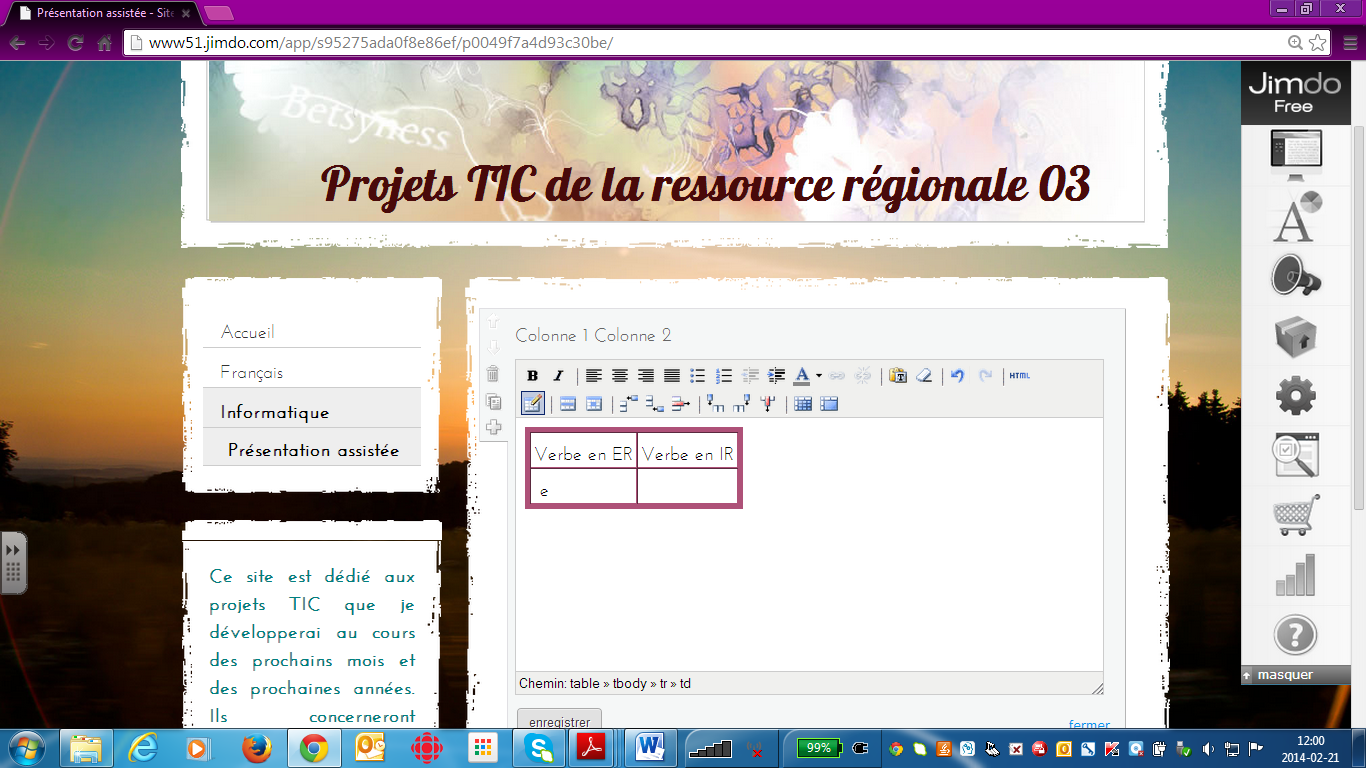 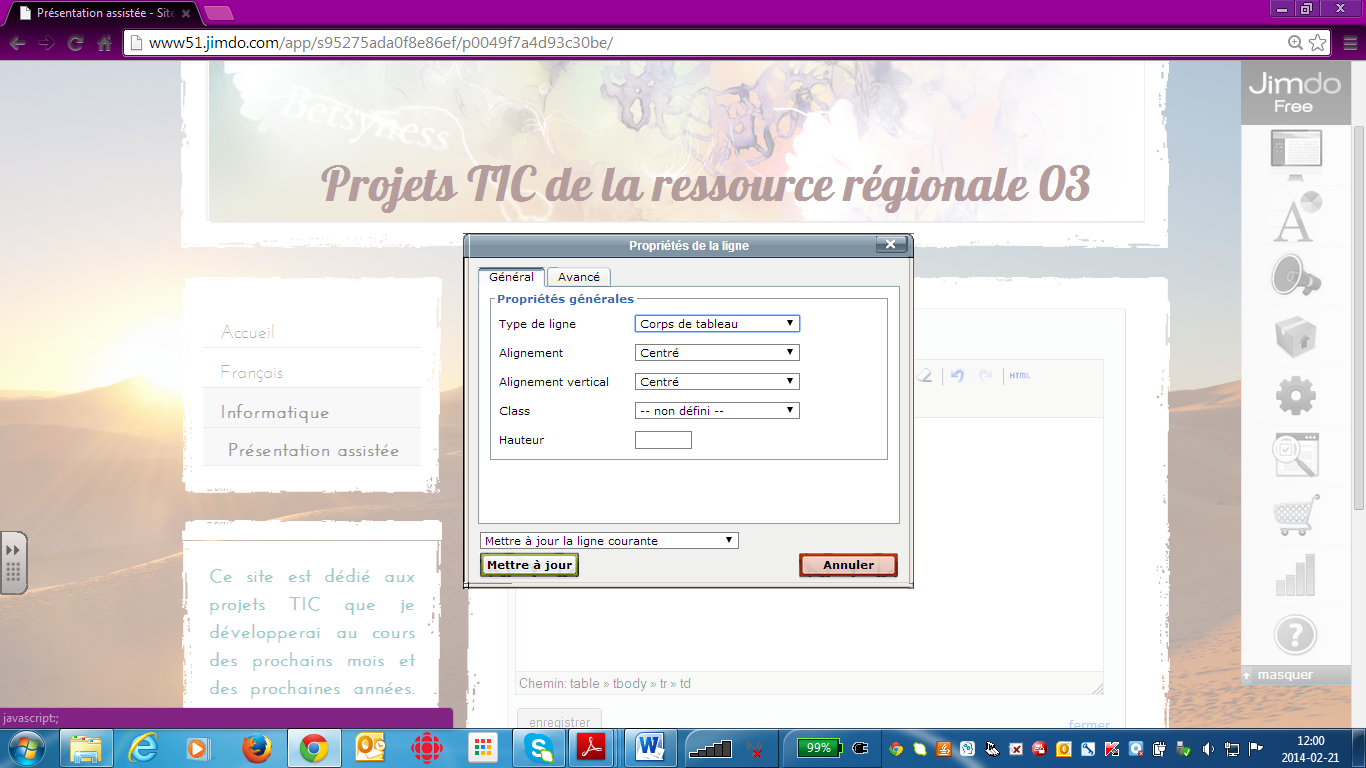 7.2.1.1Les propriétés de la cellule 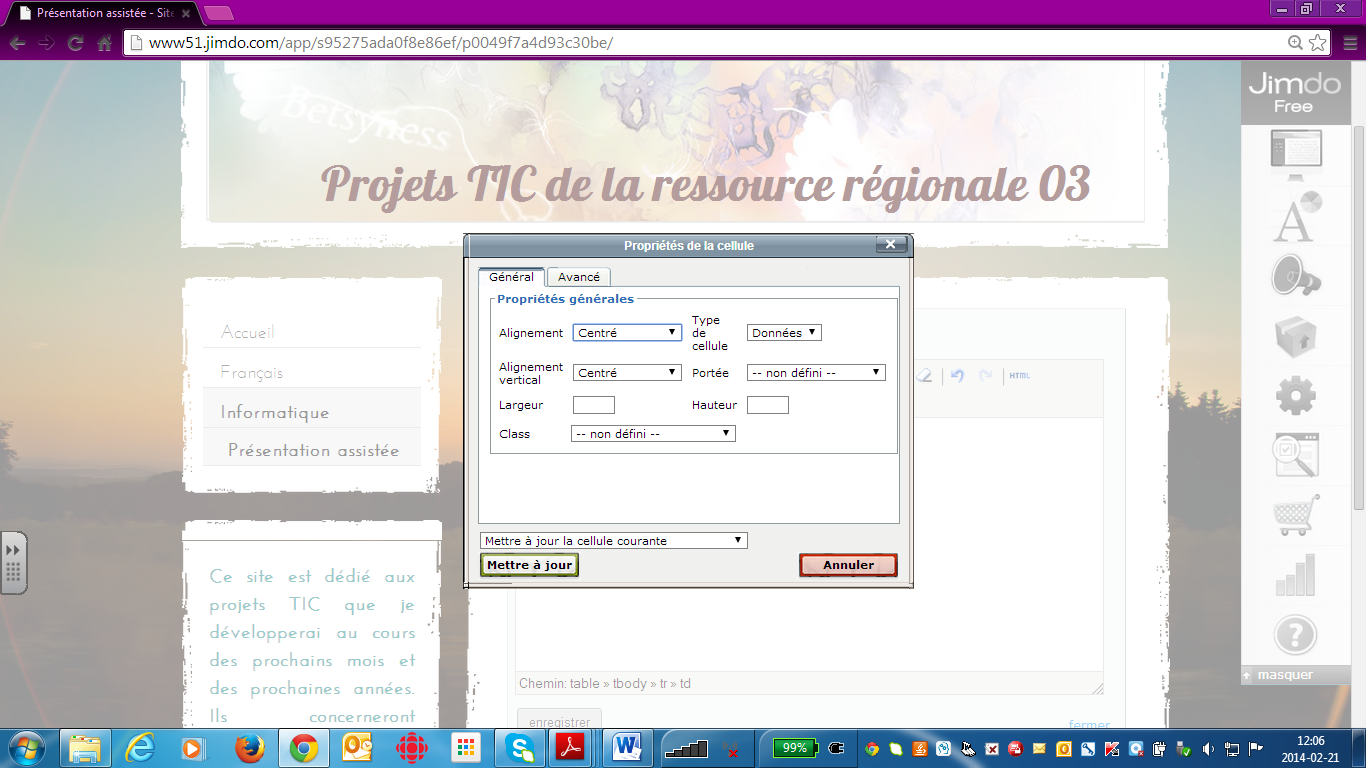                               Faites vos choix et cliquez sur « Mettre à jour »Flickr Se créer un compte  Allez sur le site : http://flickr.yahoo.fr/ On vous demande de vous identifier comme utilisateur Flickr; faites-le. Dans le fond, vous vous créez un compte Yahoo FranceJimdo demandera l’autorisation pour créer un lien vers Flickr, autorisez-leImporter des photos en allant les chercher dans le dossier où vous les avez sauvegardées, organisez-les en albums en vous rappelant que Jimdo ne peut en publier plus de 30.7.3.1.1IdentificationCette fenêtre ouvrira quand vous cliquerez sur FLICKR : 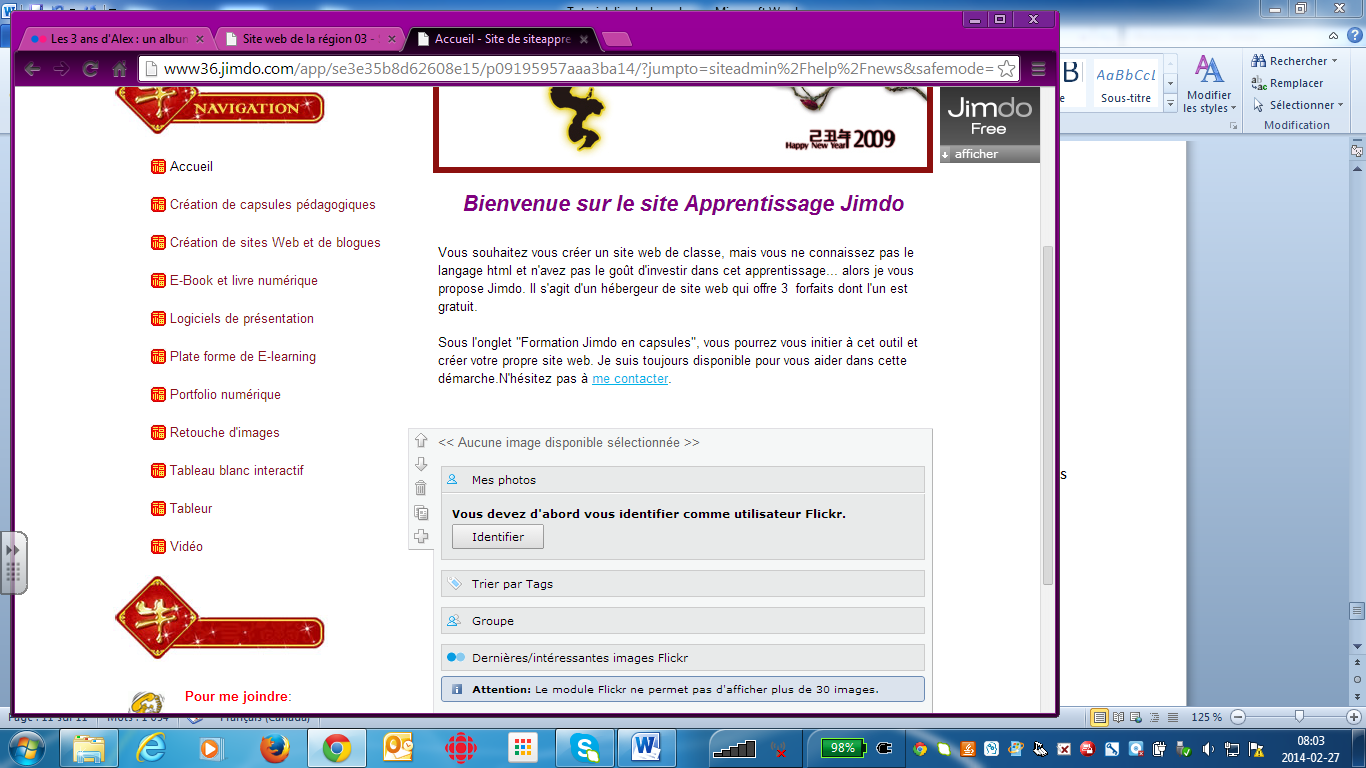 Une fois que vous êtes identifiée et que vous cliquerez à nouveau sur ce bouton, vous aurezalors cette fenêtre;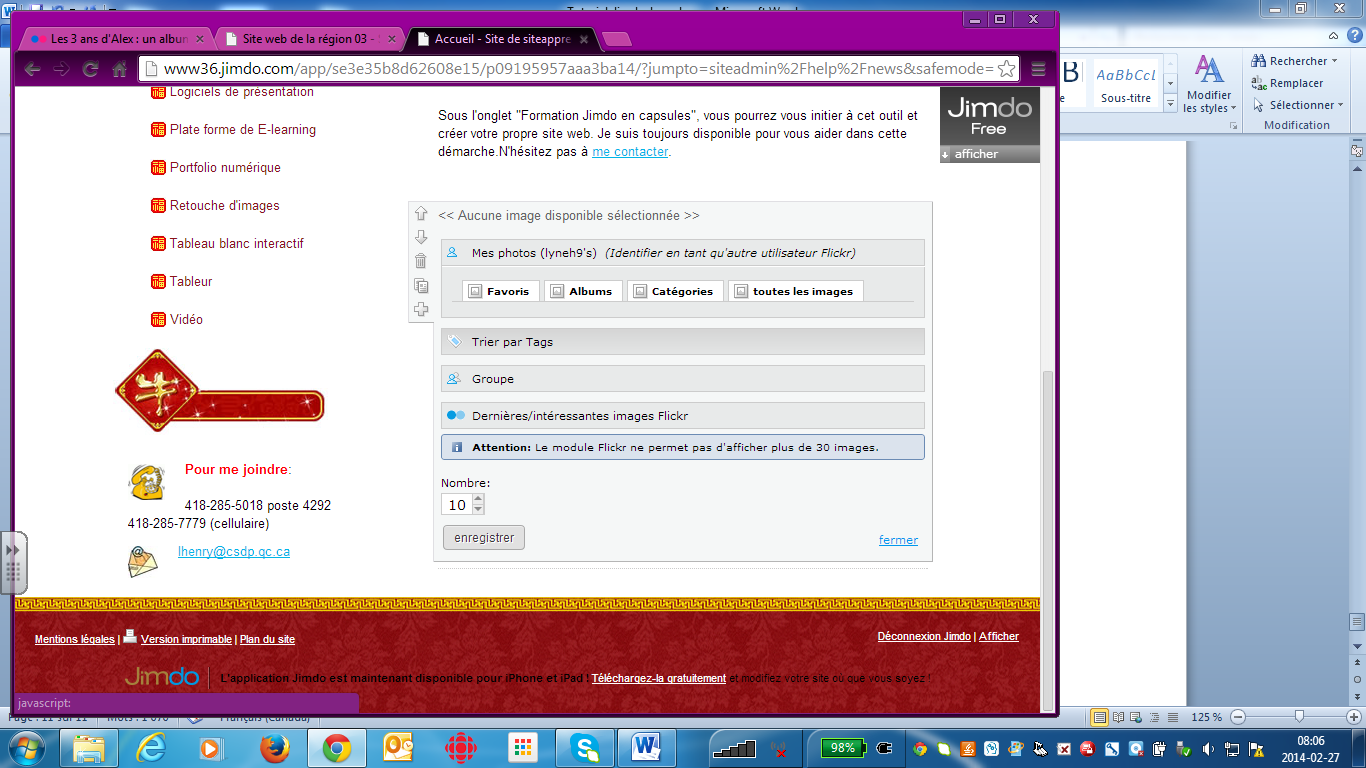 Cliquez sur Album, ensuite sur celui dont vous voulez diffuser les images et appuyez sur Afficher et finalement sur Enregistrer. Vos photos apparaîtront sur votre page Jimdo.7.4 Flux RSS